AND  (UND)  KavramıLojik  AND kavramı  aynı seri olarak bağlanmış iki şalterin fonksiyonundaki devre gibidir.Şekilde görüldüğü gibi iki şalterli devrenin çalışabilmesi için her iki şalterinde kapalı pozisyonda olması gerekir. ( A ve B  seri şalterleri)  & şeklindeki  entegre devre AND  (UND) yani VE özelliğinde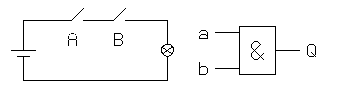 olan bir devreyi temsil eder.Fonksiyon karşılaştırması  Boolean Algebra’nın ifadesi:A    and     B  =   QBunun fonksiyon tablosunda gösterilmesi şu şekilde olacaktır:FONKSİYON DİYAGRAMI: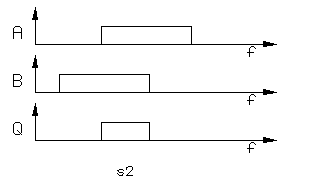 Fonksiyon diyagramının  değerlendirilmesi ile  şu anlam çıkacaktır:Çıkış Q dan  bir H sinyal çıkışının  olabilmesi için her iki  girişteki sinyalin H olması gerekecektir.Devre Şeması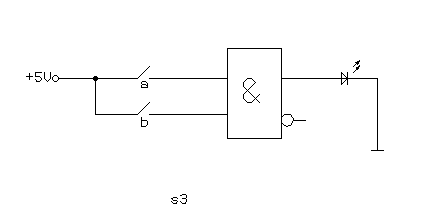 Montaj Planı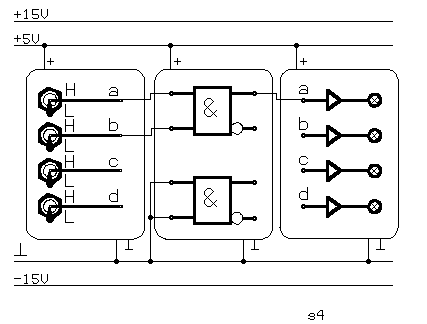 Deney ve Deneyde kullanılan malzeme listesi:Deneyden gaye şudur:- Fonksiyon tablosunun  bulunması- AND  (UND)  kavramının devredeki bağlantılarının karşılaştırılması- AND (UND) kavramının tarifiŞemada gösterilen devrenin bağlantılarının yapılması için aşağıdaki kompanent ve malzemeler gerekecektir:Ölçüm tablosu   AND  (UND)  KavramıŞu işlem tablosu  ve fonksiyon tablosu bulunacaktır:Fonksiyon diyagramı:UND (AND)  kavramı  bağlantı şekillerinden ...............................bağlantıdır.AND kavramlı devrede çıkış sinyali  Q  nun   H  olabilmesi ancak A , B   noktalarda ......................şeklinde bir sinyal varken mümkündür.AND  kavramlı devrelerde   fonksiyon:Q = ..........................................................................dır.ABQABQLLL000HLL100LHL010HHH1111 adet   Şalter Devresi  4M1 adet AND (UND)  Devresi4W1 adet  LED4N1 adet Üniversal Eğitim CihazıBağlantı ve (veya)  19mm kısa devre elemanlarıABQABQLL00HL10LH01HH11